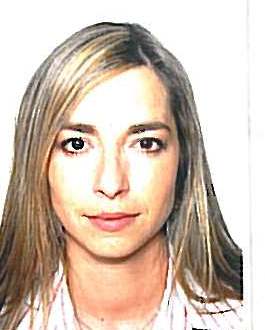 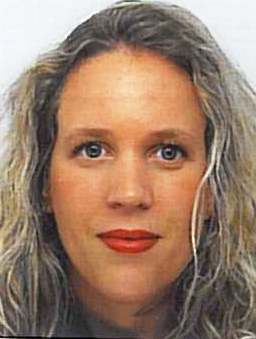 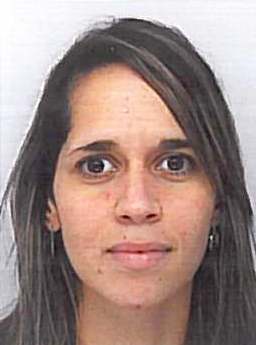 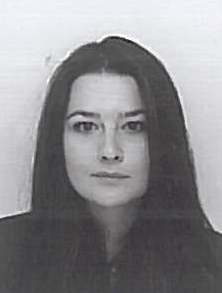 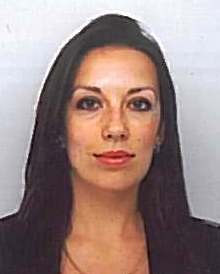 Me J SOLER	Me F.LEFEIBVRE	Me M.MEUNIER	Me M MARTIN	Me N. RANDON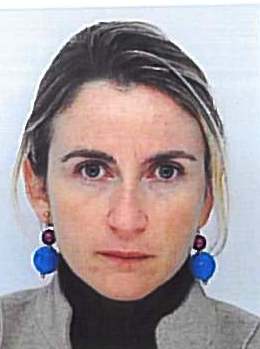 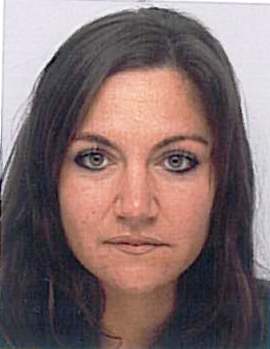 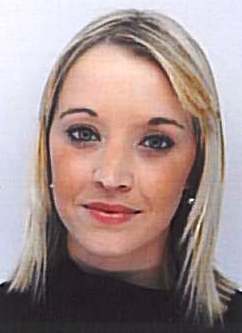 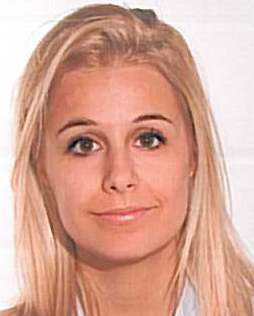 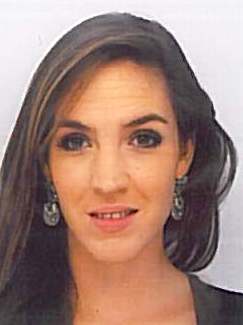 Me J.O’RORKE	Me E.LINOL-MANZO	Me A.CAMUSO	Me S.ESTIVAL	Me A.MAS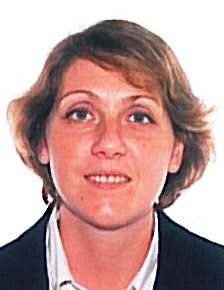 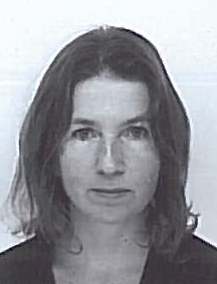 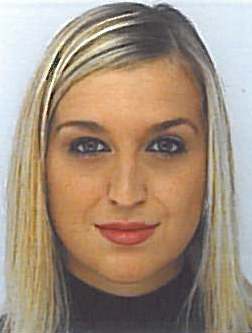 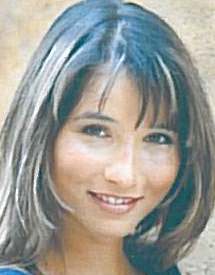 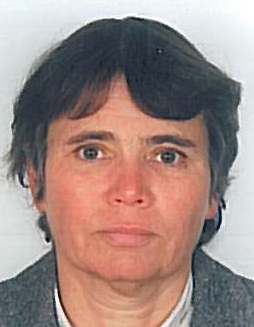 Me A-C LANGLET	Me R.BARCELLO	Me C.MISSUC	Me E.GOZZO	Me C.RIPERT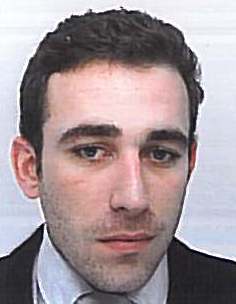 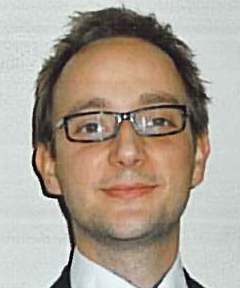 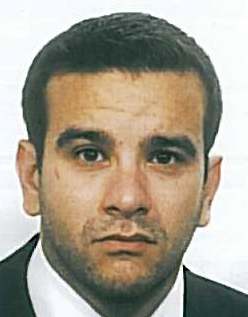 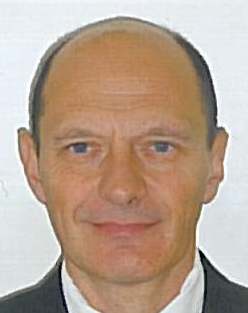 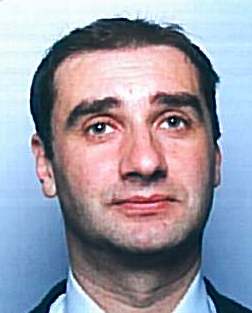 Me V.ORDIONI	Me J-B DURAND	Me J-F KOZAN	Me F.BOURREL	Me C.MACONE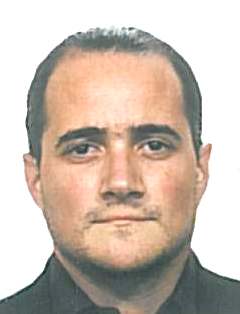 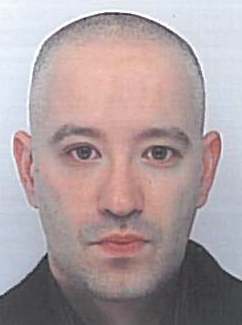 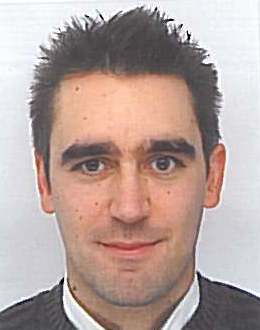 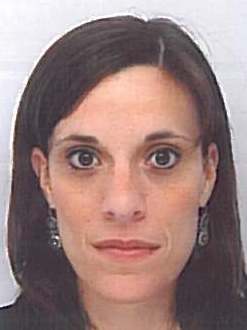 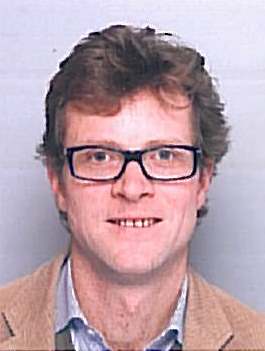 Me L.GAVARRI	Me E.DRAGONE	Me J.PIASECKI	Me M.LAUER	Me G.FAIRBAIRN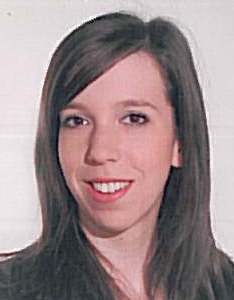 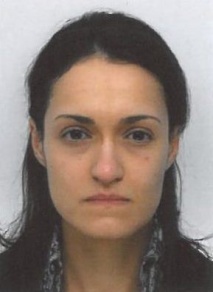 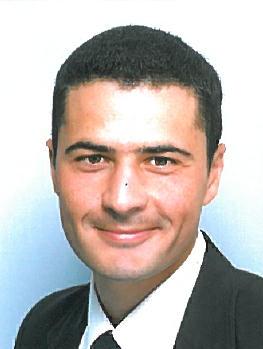 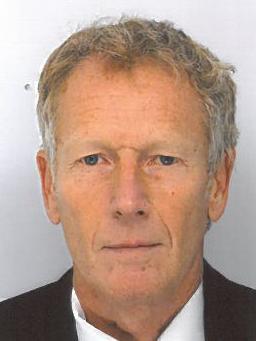 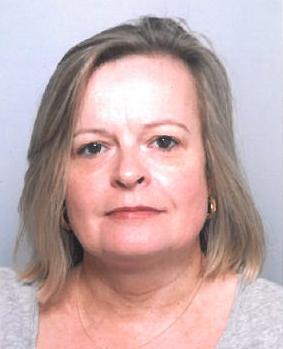 Me E.PELLEQUER	Me N.DA COSTA	Me M.VOLPIN	Me P.LORIOZ	Me N.LECIEUX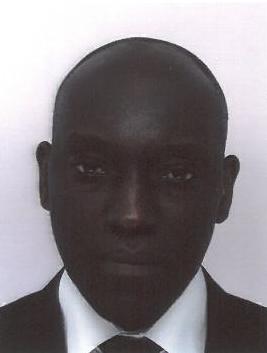 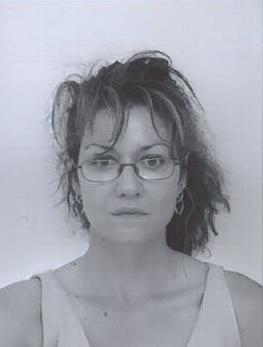 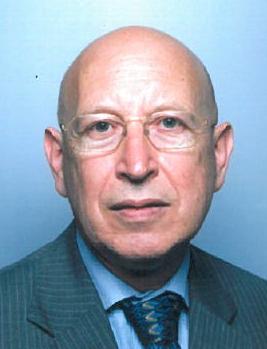 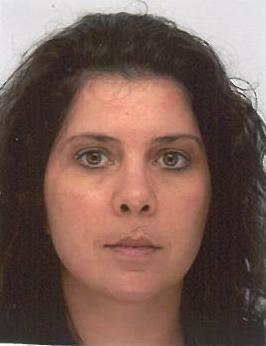 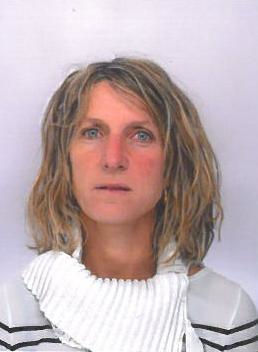 Me I.DIOUF	Me A-N CAMPANA	Me R.RICCI	Me V.PETRO	Me E.PIDOUX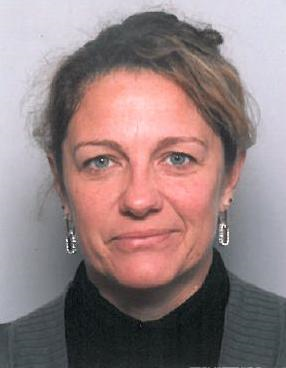 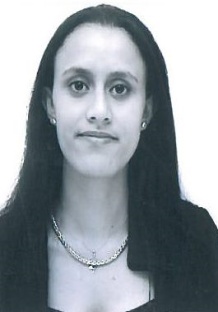 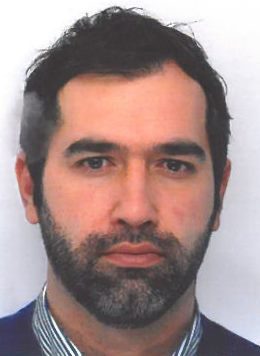 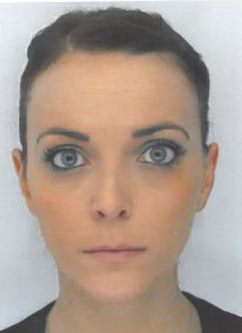 Me V.GOMEZ-BASSAC	Me S BEN AMOR-OUAZ	Me G.NAILLOT	Me V.LUCAS